http://autoelectric.proИнструкция по замене электронного блока управления (ЭБУ) для электро-вентиляторов охлаждения радиаторов двигателя и кондиционер автомобилей марок Peugeot & Citroёn с 2002 по 2007 г.Ремкомплект может быть двух типов:Данный ЭБУ является альтернативной, улучшенной версией взамен оригинального.Основные улучшения:Защита от перемены полярности.Два мощных выходных транзисторных каскада.Улучшенный теплоотвод и стойкость к механическому разрушению за счёт цельной платы на алюминиевой основе.Улучшенная антикоррозийная защита за счёт кремнийорганического заливочного компаунда.В варианте  “ЭБУ со щёточным узлом” установлены новые щётки со щёткодержателями. Но как было замечено, в подавляющем большинстве случаев, на нерабочих  ЭБУ щётки со щёткодержателями остаются целыми и их можно использовать повторно.  Именно для этих случаев можно приобрести  “ЭБУ без щёточного узла”   тем самым сэкономив около 20% от общей стоимости  “ЭБУ со щёточным узлом”. В этом случае вам придётся самостоятельно перепаять щётки с нерабочего ЭБУ на “ЭБУ без щёточного узла”.Но бывают случаи, что щёточный узел на нерабочем ЭБУ частично повреждён, как правило, разрушен под действие коррозии, а так же могут быть сильно изношены сами щётки или у щёток могут быть оборваны медные провода почти у самого основания. Например, в вашем нерабочем ЭБУ полностью сгнил один держатель щётки, а в остальных держателях 2 щётки сточены больше чем наполовину. В итоге у вас иметься: один щёточный узел в хорошем состояний, и два щёточных узла без щёток. В этом случае вы можете приобрести у нас: “ЭБУ без щёточного узла”  плюс один щёткодержатель со щёткой и отдельно две щётки. Необходимые инструменты:Подготовка к ремонту.Для начала нужно освободить электромотор от крыльчатки и корпуса.Чтобы снять крыльчатку нужно открутить винт с левосторонней резьбой. Левосторонняя резьба используется для того чтобы во время вращения крыльчатки винт не выкручивался, а наоборот, ещё сильнее зажимался.На фото красной стрелкой показано направление вращения отвёртки (по часовой стрелке) при откручивании винта фиксирующего крыльчатку. Оно совпадает с направлением вращения крыльчатки.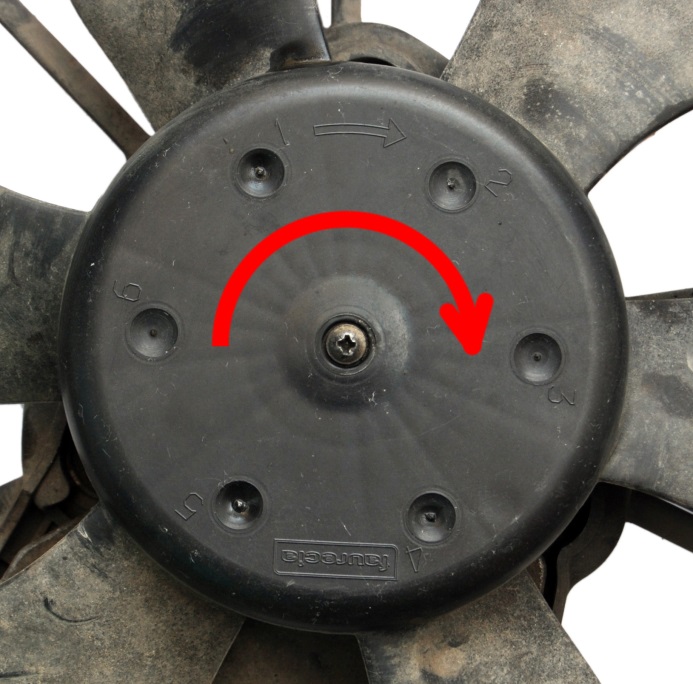 После откручивания винта и попытке снять крыльчатку, она может не так легко поддаться.  Здесь        50%  на  50%, как повезёт. Очень часто крыльчатка сидит очень плотно и чтобы её снять нужно постараться, главное не применять силу, а то можно сломать.  Обычно она снимается лёгкими подёргиваниями на себя или лёгкими постукиваниями резиновым молоточком (или чем ни будь подобным) с обратной стороны. Этот процесс может занять несколько минут, главное набраться терпения, не паниковать и ни в коем случае не применять силу и у вас всё получиться.После того как вы  выкрутили винт с левосторонней резьбой  и сняли крыльчатку, настоятельно рекомендуем закрутить данный винт обратно до самого конца. Так как потеря винта с левосторонней резьбой может причинить вам немало головной боли при поисках его замены.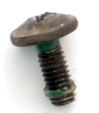 Что делать если не получается открутить винт с левосторонней резьбой, а так же при его повреждении или утере, можно будет прочесть в главе  “Не предвиденные ситуации”Затем откручиваем три самореза, которыми прикручен электромотор к корпусу.  Данные саморезы так же рекомендуем закрутить обратно в корпус. Хотя, при их утере, найти им замену будет гораздо проще,  чем замену винту с левосторонней резьбой.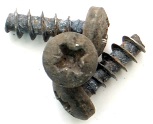 В итоге у вас должно быть:  Корпус с тремя наживлёнными саморезами, крыльчатка и электромотор с наживлённым винтом с левосторонней резьбой. 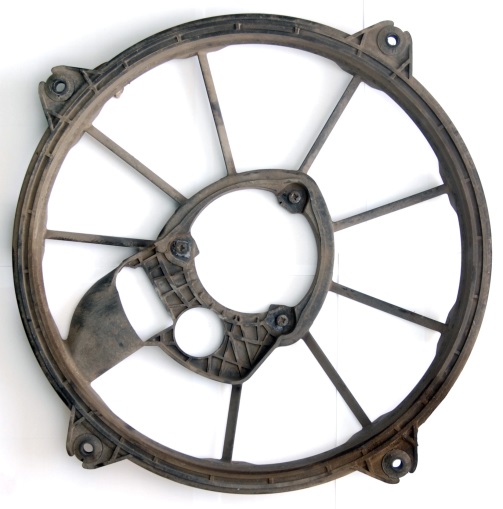 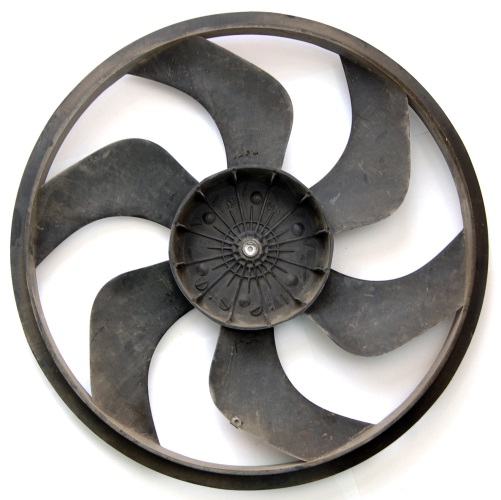 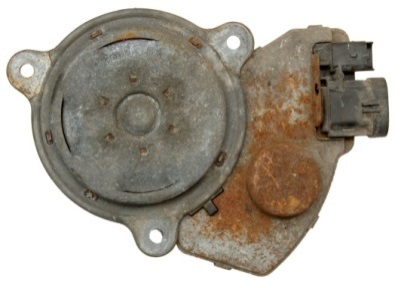 Необходимые инструменты:Не предвиденные ситуации.В некоторых непредвиденных обстоятельствах могут понадобиться:Дрель со сверлом по металлу 4 мм.Винты с гайками на 3 мм.Гравировальная машина с мини абразивным кругом: “Круг абразивный армированный отрезной, d 32х 2,0х1,0мм”Болгарка.Сварочный аппарат.Не редко, так называемые “мастера”, срывают внутренние грани винта, а ещё хуже отламывают шляпку, пытаясь его открутить, думая априори  что он  с правосторонней резьбой, при этом ещё сильнее закручивая его, вместо того чтобы выкрутить.  Если данный винт никто не пытался до вас открутить, то проблем с его выкручиванием возникнуть не должно.  Обычно в 95% случаев проблем с откручиванием данного винта с левосторонней резьбой не возникает. Если сорваны внутренние грани, то можно сделать пропил под плоскую отвёртку с помощью гравировальной машины с мини абразивным отрезным кругом (d 32х 2.0 х 1.0мм).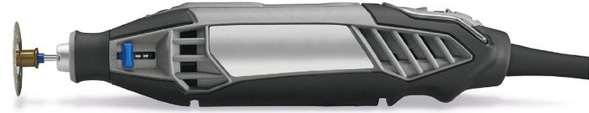 После того как выкрутили винт с левосторонней резьбой  и три самореза, настоятельно рекомендую закрутить их обратно. Так как потеря винтика с левосторонней резьбой может причинить вам немало головной боли. Но если всё же данный винтик был утерян или повреждён, вам придётся найти замену или нарезать левостороннюю резьбу на подходящей болванке. ЭБУ со щёточным узломЭБУ без щёточного узла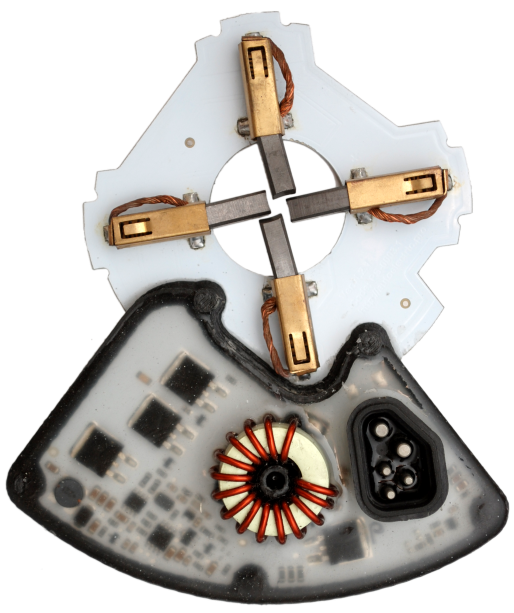 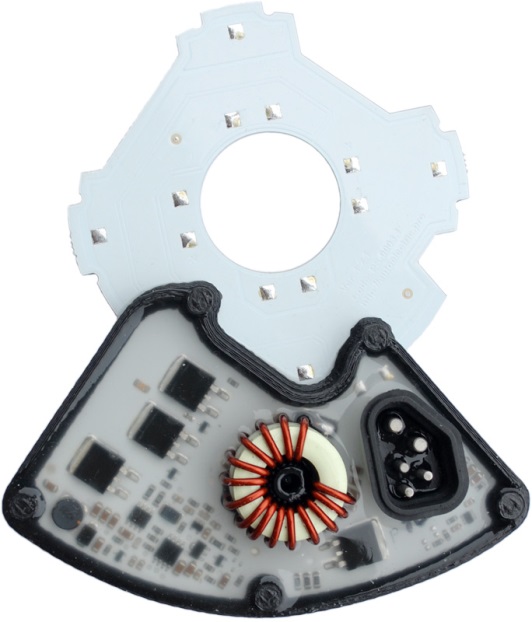 Цвет платы, а так же цвет и форма пластиковых элементов и щёточных узлов могут отличаться от тех что на фото.Цвет платы, а так же цвет и форма пластиковых элементов и щёточных узлов могут отличаться от тех что на фото.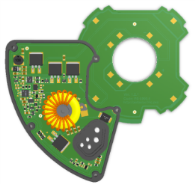 +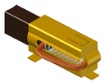 +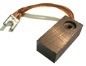 Инструменты для завальцовки и развальцовки задней крышки:Инструменты для завальцовки и развальцовки задней крышки:Небольшой молоточек:  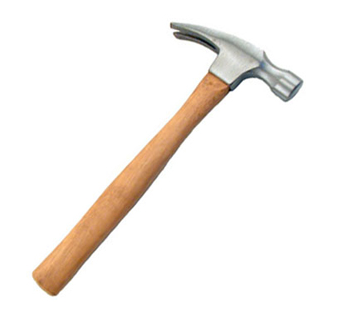 Инструмент на подобии:   “Плоская отвёртка шириной 4…6 мм”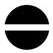 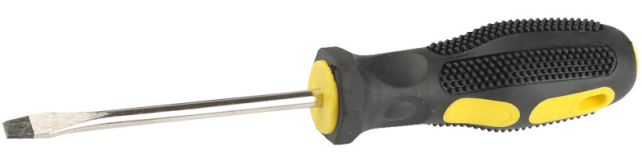 Инструмент на подобии:  “Слесарное плоское зубило с шириной рабочей части 8..10 мм  и длинной около 15 см”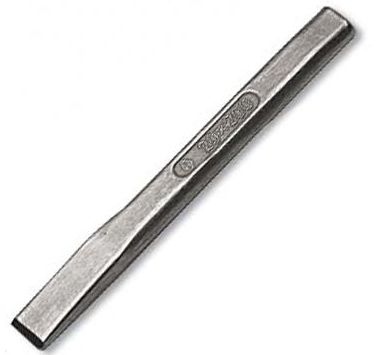 Что ни будь на подобии:   “Шестигранник бита 5 мм HEX длинная L=75 мм (FORCE 1747505)” 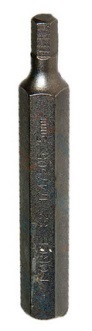 Тиски  с максимальным раскрытием не менее 10 см или две металлические пластины одинаковой толщины не менее  1.5 см.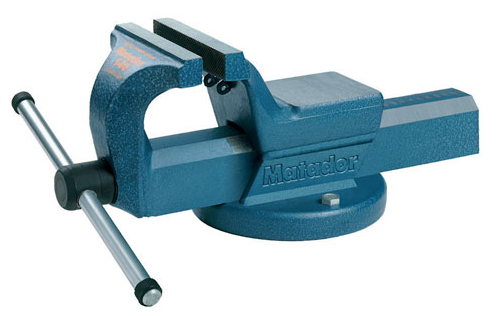 Тиски  с максимальным раскрытием не менее 10 см или две металлические пластины одинаковой толщины не менее  1.5 см.Инструмент для замены щёточного узла с нерабочего ЭБУ:Инструмент для замены щёточного узла с нерабочего ЭБУ:Паяльник на 100 Вт с НЕ широким жалом.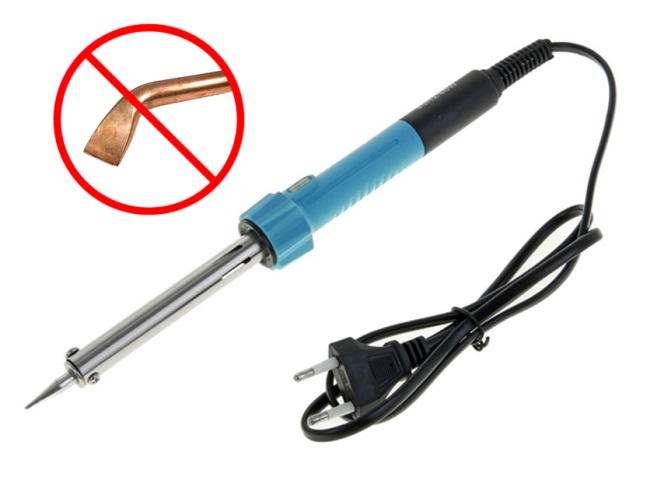 Припой ПОС-61 и бес кислотный флюс (рекомендуем:  “Индикаторный флюс-гель ТТ”), 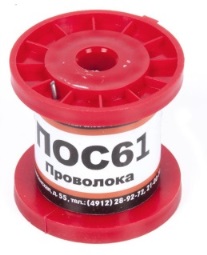 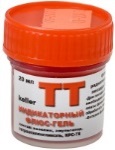 Паяльник на 100 Вт с НЕ широким жалом.Скальпель (или аналогичный инструмент). 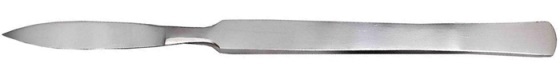 Надфиль  (рекомендуем алмазный).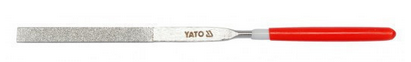 Не большие плоскогубцы.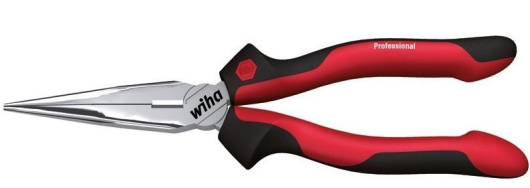 